CIRCULE E PINTE TODAS AS LETRINHAS F DO POEMA:A FOCA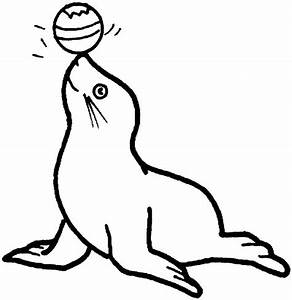 QUER VER A FOCA,FICAR FELIZ?É POR UMA BOLA,NO SEU NARIZ.QUER VER A FOCA,BATER PALMINHAS?É DAR A ELA,UMA SARDINHA.QUER VER A FOCA,FAZER UMA BRIGA?É ESPETAR ELA,BEM NA BARRIGA.VINICIUS DE MORAES                                                                    COPIE:                                                                                                              F___ C___NOMEDATA:______/______/2021DOBRADURA COM CÍRCULO PARA ILUSTRAR O POEMA: A FOCAPEDIR PARA QUE AS CRIANÇAS PINTEM OS CÍRCULOS DA MESMA COR.ENSINAR A PASSO A PASSO COMO DOBRAR E, DEPOIS MONTAR A FOCA COMO MOSTRA O MODELO.  DEIXAR AS CRIANÇAS RECORTAREM (OPCIONAL)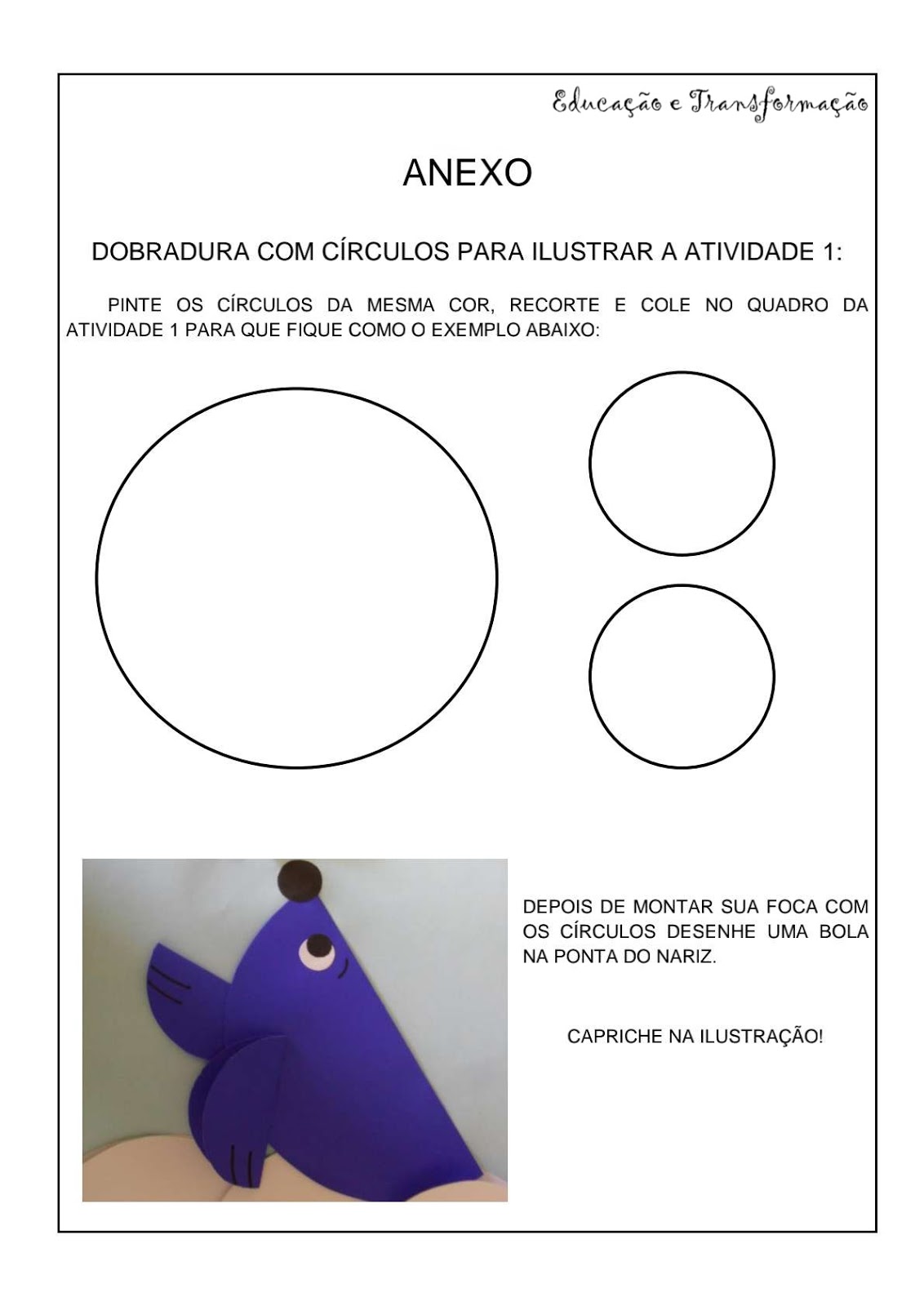 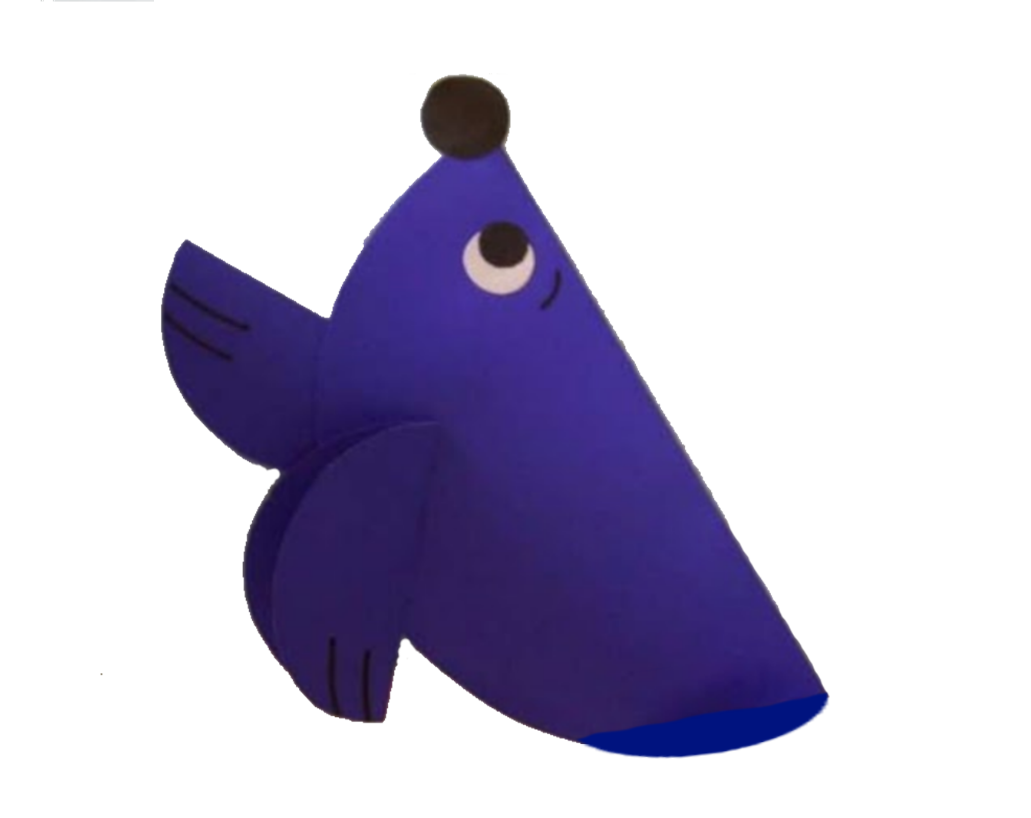 XEROCAR E DAR PARA OS ALUNOS RECORTAREM. (OPCIONAL)DEPOIS DE MONTAR A FOCA COM OS CÍRCULOS, COLAR NO ESPAÇO ABAIXO E DESENHAR UMA BOLA NA PONTA DO NARIZ DA FOCA.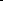 ESCREVA O NOME DO QUE VOCÊ DESENHOU: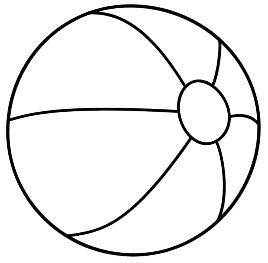 NOME:DATA:______/______/2021ANEXO DA PRÓXIMA PÁGINA 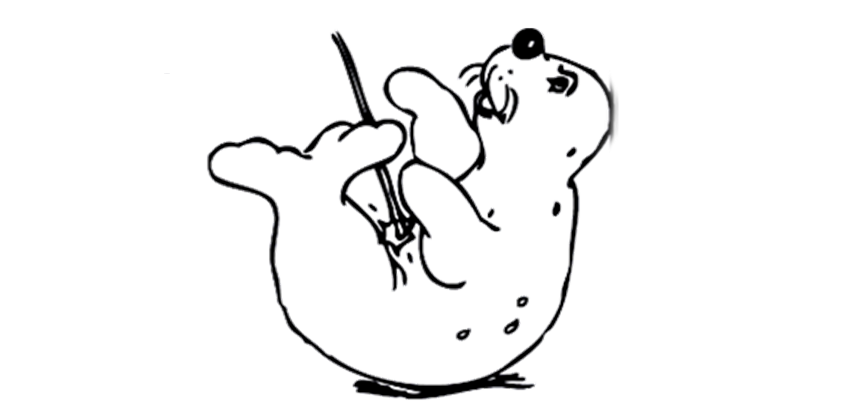 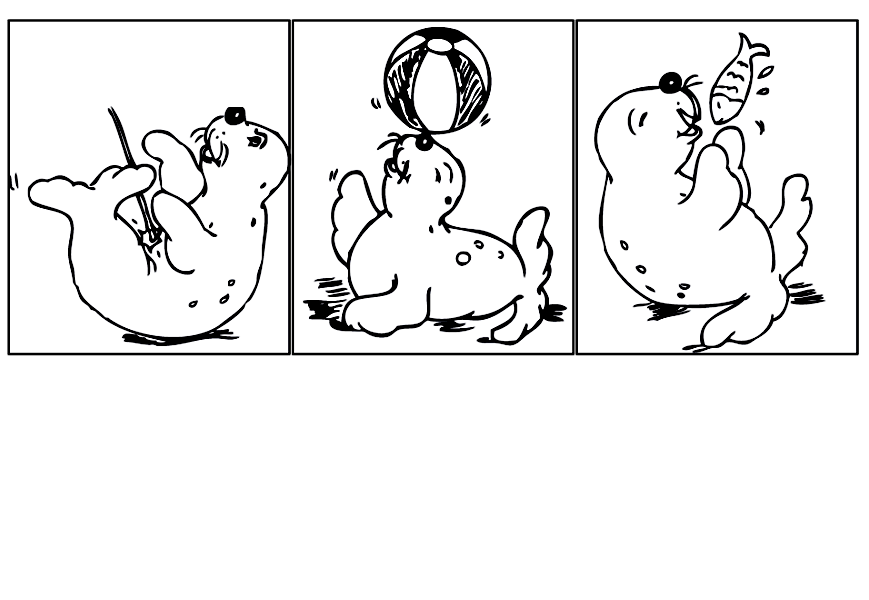 LER O TEXTO JUNTO COM AS CRIANÇAS E PEDIR PARA ELAS QUE ACOMPANHEM A LEITURA PASSANDO O DEDINHO NO TEXTO E, EM SEGUIDA QUESTIONAR COM AS CRIANÇAS: QUAL CENA (DESENHO) CORRESPONDE A CADA PEDACINHO (ESTROFE).                                                       A FOCA                                                                                                       VINICIUS DE MORAES                                                          QUER VER A FOCAFICAR FELIZ?É POR UMA BOLANO SEU NARIZ.QUER VER A FOCABATER PALMINHAS?É DAR A ELAUMA SARDINHA.QUER VER A FOCAFAZER UMA BRIGA?É ESPETAR ELABEM NA BARRIGA.NOME:DATA:______/______/2021A CRIANÇA IRÁ TRAÇAR A LETRA F E, EM SEGUIDA FAZER BOLINHAS DE PAPEL CREPOM E COLAR EM CIMA DO CONTORNO DA LETRA NA FOLHA DE ATIVIDADE.FNOME:                                                                                                                            DATA:______/______/2021VAMOS COMPLETAR O PEDACINHO (ESTROFE) DO POEMA COM OS NOMES DAS FIGURAS: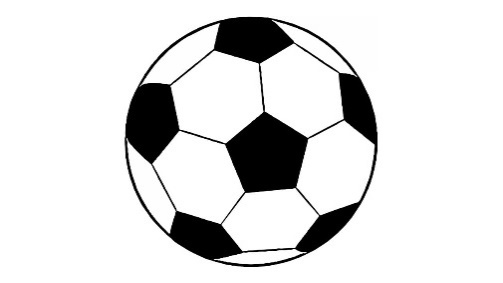 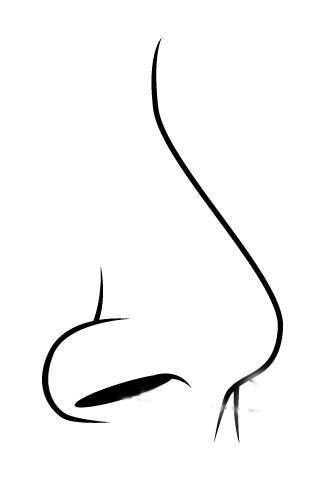 NOMEDATA:______/______/2021CONTE AS FOCAS E PINTE CONFORME O NUMERAL:1	2	3456NOMEDATA:______/______/2021F